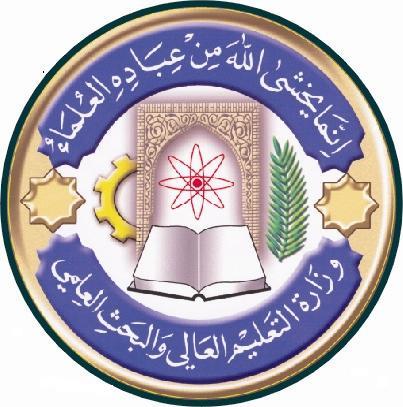 Course Weekly OutlineCourse  weekly OutlineInstructor Signature:				   		Dean Signature:Course InstructorHayder Jawad Kathem MubarakHayder Jawad Kathem MubarakHayder Jawad Kathem MubarakHayder Jawad Kathem MubarakHayder Jawad Kathem MubarakE_mailHayder_67_67@yahoo.comHayder_67_67@yahoo.comHayder_67_67@yahoo.comHayder_67_67@yahoo.comHayder_67_67@yahoo.comTitleAssistant ProfessorAssistant ProfessorAssistant ProfessorAssistant ProfessorAssistant ProfessorCourse CoordinatorHayder Jawad Kathem MubarakHayder Jawad Kathem MubarakHayder Jawad Kathem MubarakHayder Jawad Kathem MubarakHayder Jawad Kathem MubarakCourse ObjectiveTo study the details of morphogenetic and developmental changes of organs formation in the various body systems.To identify the commonest forms of congenital malformations . To study the details of morphogenetic and developmental changes of organs formation in the various body systems.To identify the commonest forms of congenital malformations . To study the details of morphogenetic and developmental changes of organs formation in the various body systems.To identify the commonest forms of congenital malformations . To study the details of morphogenetic and developmental changes of organs formation in the various body systems.To identify the commonest forms of congenital malformations . To study the details of morphogenetic and developmental changes of organs formation in the various body systems.To identify the commonest forms of congenital malformations . Course Description    Second semester in medical embryology    Second semester in medical embryology    Second semester in medical embryology    Second semester in medical embryology    Second semester in medical embryologyTextbookSadler TW (2006): Langman' medical embryology. 10th ed. Compositor Maryland Composition Co., Inc.Sadler TW (2006): Langman' medical embryology. 10th ed. Compositor Maryland Composition Co., Inc.Sadler TW (2006): Langman' medical embryology. 10th ed. Compositor Maryland Composition Co., Inc.Sadler TW (2006): Langman' medical embryology. 10th ed. Compositor Maryland Composition Co., Inc.Sadler TW (2006): Langman' medical embryology. 10th ed. Compositor Maryland Composition Co., Inc.ReferencesCourse AssessmentMid-Term TestsLaboratoryQuizzesProjectFinal ExamCourse Assessment(20%) (10%)(10%)----(60%)General NotesweekDateTopics CoveredLab. Experiment AssignmentsNotes1Development of the axial skeleton and limbs. Morphogenesis of somites.2Derivatives of the pharyngeal arches, pouches and clefts. Development of the facial prominences.skull and limb buds.3Derivatives of the foregut.Morphologenesis of the pharyngeal region and the face.4Derivatives of the midgut and hingut.Morphogenesis of the gut tube.5Ontogeny of the lung bud.Derivatives of the gut tube.6The kidney systems. Embryonic origin of the ureter, urinary bladder and urethra.Morphogenesis of the respiratory system.7Sexual differentiation of gonads and genital ridges.Sexual differentiation of external genitalia. Morphogenesis of the urogenital ridges.8Mid-term examination (theory)Midterm examination9Development of the spinal cord.Development of the ectodermal neural plate.10Development of the brain: The rhombencephalon. The mesencephalon and telencephalon.Morphogenesis of the neural tube.11Development of the eye.Morphogenesis of the eye.12Development of the ear.Morphogenesis of the ear.13Cardiovascular development.Morphogenesis of the cardiovascular development.14Ontogeny of the heart.The fetal heart.15Over view.Over view